INSTITUTO DE TRANSPARENCIA, ACCESO A LA INFORMACIÓN Y PROTECCIÓN DE DATOS PERSONALES DEL ESTADO DE GUERRERO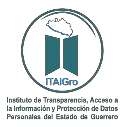 Nota: Este Órgano Garante no cuenta con información pública financiera para el Fondo de Aportaciones para la Infraestructura Social.Calle Ninfa, Lt. 1, Mza. 6, Fraccionamiento Valle Dorado, Segunda Sección, C.P. 39070, Chilpancingo de los Bravo, Guerrero. Sitio Web: http://itaigro.org.mx, Teléfono: 01 (747) 1160376, Correo electrónico: finanzas@itaigro.org.mx2014 - 2018INSTITUTO DE TRANSPARENCIA, ACCESO A LA INFORMACIÓN Y PROTECCIÓN DE DATOS PERSONALES DEL ESTADO DE GUERREROINSTITUTO DE TRANSPARENCIA, ACCESO A LA INFORMACIÓN Y PROTECCIÓN DE DATOS PERSONALES DEL ESTADO DE GUERREROINSTITUTO DE TRANSPARENCIA, ACCESO A LA INFORMACIÓN Y PROTECCIÓN DE DATOS PERSONALES DEL ESTADO DE GUERREROINSTITUTO DE TRANSPARENCIA, ACCESO A LA INFORMACIÓN Y PROTECCIÓN DE DATOS PERSONALES DEL ESTADO DE GUERREROINSTITUTO DE TRANSPARENCIA, ACCESO A LA INFORMACIÓN Y PROTECCIÓN DE DATOS PERSONALES DEL ESTADO DE GUERREROINSTITUTO DE TRANSPARENCIA, ACCESO A LA INFORMACIÓN Y PROTECCIÓN DE DATOS PERSONALES DEL ESTADO DE GUERREROINSTITUTO DE TRANSPARENCIA, ACCESO A LA INFORMACIÓN Y PROTECCIÓN DE DATOS PERSONALES DEL ESTADO DE GUERREROMontos que reciban, obras y acciones a realizar con el FAISMontos que reciban, obras y acciones a realizar con el FAISMontos que reciban, obras y acciones a realizar con el FAISMontos que reciban, obras y acciones a realizar con el FAISMontos que reciban, obras y acciones a realizar con el FAISMontos que reciban, obras y acciones a realizar con el FAISMontos que reciban, obras y acciones a realizar con el FAISEnero a Diciembre de 2018Enero a Diciembre de 2018Enero a Diciembre de 2018Enero a Diciembre de 2018Enero a Diciembre de 2018Enero a Diciembre de 2018Enero a Diciembre de 2018Obra o acción a realizarCostoUbicaciónUbicaciónUbicaciónMetasBeneficiariosObra o acción a realizarCostoEntidadMunicipioLocalidadMetasBeneficiarios